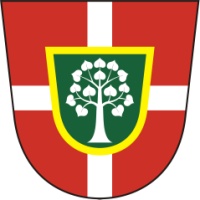 	                              Obec Žlutava                                                                   Obecní úřad Žlutava                                                                                       Žlutava čp. 271                                                                                         763 61   NapajedlaŽádost o zrušení trvalého pobytuDle zákona § 12 odst. 1 písm c) zák. č.  133/2000 Sb., o evidenci obyvatel a rodných číslech o změně některých zákonů (zákon o evidenci obyvatel) ve znění pozdějších předpisů (dále jen o evidenci obyvatel).Žadatel:jméno a příjmení							datum narozenítrvalé bydliště(oprávněná osoba uvedená v § 10 odst. 6 písm. c) zák. o evidenci obyvatel)Žádám tímto o zrušení trvalého pobytu pro :Jméno a příjemní:…………………………………………….., datum narození:……………………………..Bytem  (adresa trvalého pobytu)  ………………………………………………………………………………….............Je-li známa adresa, kde se odhlašovaná osoba zdržuje ………………………………………………………...………………………………………………………………………………………………………………………………………………vztah k odhlašované osobě (bývalý manžel/ka, přítel, syn, předchozí vlastník, nájemce, apod.)Důvod žádosti:K žádosti doložte požadované doklady:užívací právo k předmětnému bytu ( originál nebo ověřená kopie výpisu z katastru nemovitostí ne starší 3 měsíců, nájemní smlouvy nebo doklad o oprávnění užívání bytu, dohoda o užívání bytu, dohoda o užívání majetku atd.)doložení skutečnosti, že jmenovaná/é osoba/y předmětný byt neužívá/jídoložit vznik, nebo zánik užívacího práva k bytu, nemovitosti (soudní rozhodnutí o zrušení užívacího práva k bytu)popř. další doklady, z nichž vyplývá  důvod ke zrušení trvalého pobytu( např. potvrzení od družstva, prohlášení sousedů, uvedení svědku atd).V ……………………………….    dne………………………………                           Podpis ……………………………………………Telefon: ……………………………………………………...                …………………………………………...